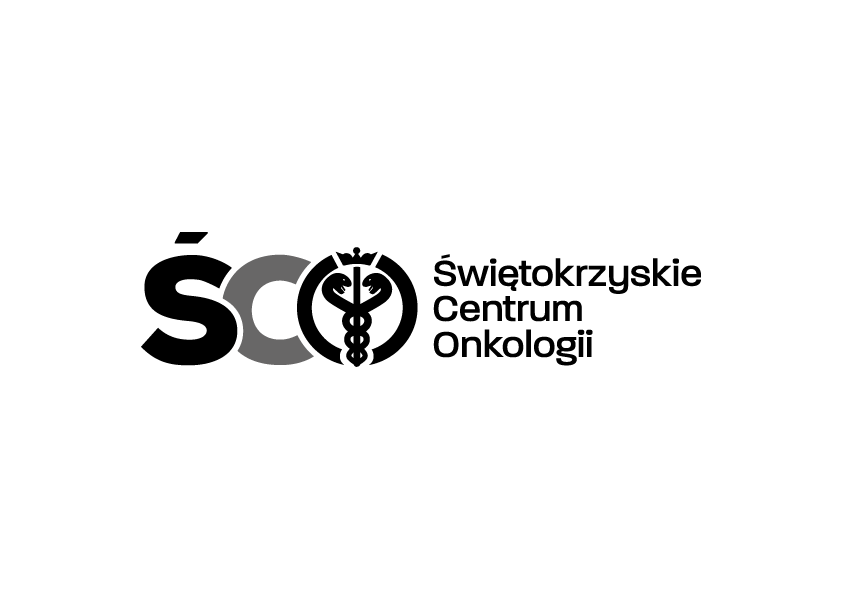 Adres: ul. Artwińskiego, 25-734 Kielce, Sekcja Zamówień Publicznychtel.: 41 36-74-474 fax.: 41 36-74-071/481strona www: http://www.onkol.kielce.pl/ e-mail: zampubl@onkol.kielce.plZAWIADOMIENIE O UNIEWAŻNIENIU POSTĘPOWANIADot.: postępowania na zakup wraz z dostawą odczynników ddPCR dla Zakładu Diagnostyki Molekularnej Świętokrzyskiego Centrum Onkologii w Kielcach.Dyrekcja Świętokrzyskiego Centrum Onkologii w Kielcach uprzejmie informuje, że w dniu 24.03.2023 r. zatwierdziła propozycję osób wykonujących czynności w postępowaniu o zamówienie publiczne w trybie podstawowym bez negocjacji, którego przedmiotem był zakup wraz z dostawą odczynników ddPCR dla Zakładu Diagnostyki Molekularnej Świętokrzyskiego Centrum Onkologii w Kielcach.Postępowanie o udzielenie zamówienia publicznego zostaje unieważnienie na podstawie art. 255 pkt 1 Ustawy Prawo zamówień publicznych z dnia 11.09.2019 r. – nie złożono żadnej oferty.Z poważaniem                                                Z-ca Dyrektora ds. Prawno – Inwestycyjnych Krzysztof FalanaIZP.2411.130.2024.AM                                                                   Kielce, dn. 21.06.2024r.